Ungdommens kirketing 2018 Narvik Narvik menighetshus (5.) 6-8.aprilUngdomstinget starter med lunsj kl 11:00 fredag 6, noen må kanskje reise Dagen før for å rekke det! Det er slutt ca kl 13:OO søndag.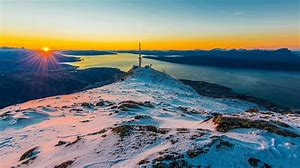 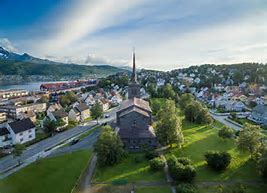 Pris: kr 1000 pr deltaker + reise, som din menighet/ organisasjon betaler. Overnatting på hotell og mat inngår i prisenReise: Du kan komme deg til Narvik med, hurtigruta (til Harstad), buss og fly. Mer info om de ulike reisemåtene får du ved å ringe Anne Grethe Sivertsen på bispedømmekontoret i Bodø.Påmelding: Bruk DENNE linken.Velkommen til UKT18 i Narvik!I år legger Sør-Hålogaland ungdomsråd årets ungdomsting til byen med den stolte historien, med den vakre naturen og det flotte vinterlandskapet. Hver menighet kan sende to delegater, og organisasjoner knyttet til kirken kan også sende to. Her er noen gode grunner for å delta:Ungdommers mening teller! Her blir du hørt og sett!Tinget tar opp viktige tema for kirka vårDet er sosialt!Du kan stille til valg til ungdomsrådetPå ungdomstinget får du nye venner Det blir kulturelle opplevelser.Du får møte vår biskop Ann-HelenBispedømmet gir økonomisk støtte til deltakere med reiseutgifter over 1000 kr.Program kommer på bispedømmets hjemmeside og her ligger også denne infoen med mulighet for påmeldingKontakt:Ingrid Olsen, leder i Sør-Hålogaland ungdomsråd: ingols@live.noAnne Grethe Sivertsen (ungdomsrådets sekretær/ rådgiver kirkefag) as982@kirken.no 97639293 / 75 54 85 56